BILAN DE L’ACTIONFestival danses du Monde 2014Territoire de l’action : ……Vaucrises …………………………………………………………Thèmes d’intervention  (cochez le thème dominant) :Habitat – Cadre de vie		 Accès à l’emploi et développement économiquex Citoyenneté et prévention de la délinquance 	 La réussite éducative – Aide à la fonction Parentale  La SantéAxe transversal développé (cochez l'axe dominant):  Intégration et lutte contre les discriminations	  Egalité des chances 	X Participation des habitantsIDENTIFICATION DE L’ORGANISME PORTEUR DE L’ACTIONNom et adresse de l’organisme : Ville de Château Thierry16 Place de l’hôtel de ville02400 Château Thierry	Personne responsable de l’action :	David LAVOINE - Fonction : 	Directeur du centre social La Rotonde - Adresse :	3 rue robert Lecart	02400 Château Thiery@ : david.lavoine@ville-château-thierry.fr	Tel : 03.23.83.59.18     Fax :  03.23.83.93.38Année de démarrage de l'action :	X Reconduction (*)	 Développement d’action en cours (*)	 Nouvelle action(*) Eventuellement ancien intitulé de l'action 	L'action est-elle en lien avec l’un des dispositifs suivants ? CEJ								 Fond Participation aux Habitants			 Aide à projet CAF						 Programme de réussite éducative	 Ville, Vie, Vacances		 Réseau d'Ecoute et d'Appui à la ParentalitéAutres (préciser)……………………….1/ L’actionDates auxquelles l’action s’est déroulée :Le festival a eu lieu le 8 mars 2014 à 20h.Des animations en lien avec la Journée de la Femme  ont été proposées la semaine précédente (du 3 au 7 mars 2014).Description détaillée du déroulement de l’action :Le festival a eu lieu le 8 mars 2014 à l'occasion de la Journée internationale des femmes. La Femmea été mise à l'honneur par la présentation de danses variées en cherchant à répondre à une demande multi générationnelle et pluriethnique. Afin d'accueillir un nombre d'habitants de plus en plus nombreux, nous avons installé, en partenariat avec la Cie des mélangeurs, un dôme géodésique sur l’espace vert situé en face du centre social, Le dôme étant installé la semaine précédant le festival  (semaine de vacances scolaires), plusieurs activités en lien avec la thématique ont été proposées toute la semaine.Deux réunions de préparation ont été organisées afin d'associer les habitants au choix des danses et des animations proposées dans la semaine :Lundi 3 mars : « Il était une fois l’égalité homme-femme », jeux ludiques autour du droit de la femme, en partenariat avec le CCFD-Terre solidaire pour les adolescents.Mercredi 5 Mars : Feu d’artifice et lâché de lanterneJeudi 6 mars : « Ciné débat » ; diffusion du film « Joue-la comme Beckham » suivie d’un débat animé par Mme Ba, sociologue anthropologue, en partenariat avec la Ligue de L’Enseignement et Ciné Village.Samedi 8 mars : festival danses du monde : La soirée a été animée par deux jeunes adultes issus du quartier (un garçon et une fille). Entre chaque passage d'artiste, les deux bénévoles ont assuré le show : sketchs, démo de danse, imitations, interactions avec le public...Un groupe de jeunes filles du quartier, qui ont participé aux ateliers danses de la Cie Munay, a ouvert la soirée. Les danses proposées : Cie Munay (Modern Jazz), indienne, Evol’urbaine (Hip Hop), Vanille des îles (Antillaise), Misky Tusuy (péruvienne, bolivienne), japonaise, Gv castelle (Madison portugais), Kahina dance (chants et danses tsiganes, égyptien) et Racine (Afro contemporaine).Cette soirée a été l’occasion de mettre en avant des associations locales (Evol’urbaine, Vanille des Îles, Gv Castelle) qui fréquentent le centre social. 2/ Public :Environ 450 personnes ont assisté au spectacle le samedi (Public familial), 32 adolescents pour « l’autonomie économique des femmes », 116 personnes au ciné débat.Résultats obtenus par rapport aux objectifs fixés : La fréquentation est satisfaisante, 

11 femmes  du lieu de vie ont participé à l'organisation du Festival. 

2/ Partenariat effectif :3/ CommunicationXAffiches dans la structure	X Plaquettes, tractsX Presse	 Radio Télévision	 Journal de quartierX Réunions collectives	4/ Encadrement10 agents municipaux et 11 bénévoles.5/ Participation des bénéficiaires de l'actionParticipation des habitants au sein de l'activité :x au choix des activités	x  au contenu des activitésx à des tâches matérielles	x  au bilan de l'activitéx autres : préciser		a la programmation	Assiduité demandée aux habitantsX ponctuelle	  régulière toute l'année régulière une partie de l'année	un relevé de présence est-il prévu ?  Oui	 Non6/ Compte de Résultat – Bilan financier de l’action		annee ____2014Intitulé de l’action :	 Festival Danses du Monde	
En 2014, le Festival a été placé sous le signe de la solidarité puisque les bénéfices de la buvette, tenue par l’association Sur Les Pas de Syrine Leila , ont financés les soins de la  jeune Siryne atteinte d'une maladie rare. 460 € de bénéfices.
En 2014, le Festival a été placé sous le signe de la solidarité puisque les bénéfices de la buvette, tenue par l’association Sur Les Pas de Syrine Leila , ont financés les soins de la  jeune Siryne atteinte d'une maladie rare. 460 € de bénéfices.Nom du PartenaireNature et degré du partenariat obtenu(Moyens humains, matériel, financier, etc.)Sur les pas de Syrine LeïlabuvetteCCFDPrêt d’exposition et de jeux ludiques autour du droit des femmesCie des mélangeursSoutien technique, mise à disposition du dôme.La ligue de l’enseignementPrise en charge des frais de diffusion du film Ciné VillageFilmer l’événement pour mettre sur dvdBILAN FINANCIERBILAN FINANCIERAide 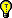 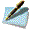 